Note:  Please mail this report to: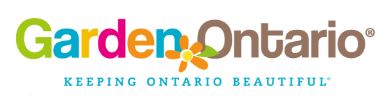 Sharlene DesjardinsAwards Coordinator, Ontario Horticultural AssociationP.O Box 2123, Deep River, ON K0J 1P0Phone:  613-584-1748  Email:  awards@gardenontario.org This program was developed to provide financial support to societies who are working with youth.  Any Society/Club working with youth, in good standing, with the Ontario Horticultural Association may apply for the grant. The grant may be used for programming, seeds, special events, supplies, youth start up, etc. for the Society/Club applying for the grant.NOTE: This grant is available annuallyPart 1To apply, please fill out the following information and mail to OHA Awards Coordinator, after January 1st. The first 20 societies working with youth, to apply, will receive a grant of up to $75.00, provided the requirements are complied with.Society/Club and District:	Youth activity/location: 	Leader: 		Address: 	Phone:		Email:		Project: Please give full details on how the money is to be used.Part 2Please return with receipts and comments on the results of the project to theOHA Awards Coordinator (address above) by December 31st of the current year.N.B.	Cheque will be made payable to the OHA Parent Society/Club for project described above.